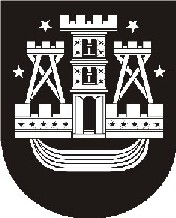 KLAIPĖDOS MIESTO SAVIVALDYBĖS TARYBASPRENDIMASDĖL NEĮGALIŲJŲ REIKALŲ TARYBOS SUDĖTIES PATVIRTINIMO2015-06-11 Nr. T2-133KlaipėdaVadovaudamasi Lietuvos Respublikos vietos savivaldos įstatymo 18 straipsnio 1 dalimi ir Neįgaliųjų reikalų tarybos nuostatų, patvirtintų Klaipėdos miesto savivaldybės tarybos 2013 m. birželio 27 d. sprendimu Nr. T2-158, 8 punktu, Klaipėdos miesto savivaldybės taryba nusprendžia:1. Patvirtinti šią Neįgaliųjų reikalų tarybos sudėtį:Vladas Alsys, Klaipėdos miesto neįgaliųjų draugijos pirmininkas;Kazys Bagdonas, Klaipėdos jaunimo organizacijų asociacijos „Apskritasis stalas“ savanoris, dirbantis su neįgaliu jaunimu;Danutė Daukantienė, biudžetinės įstaigos Neįgaliųjų centro „Klaipėdos lakštutė“ direktorė;Aušra Dragašienė, Klaipėdos miesto savivaldybės administracijos Ugdymo ir kultūros departamento Švietimo skyriaus vyriausioji specialistė;Donatas Kaubrys, Lietuvos žmonių su negalia aplinkos pritaikymo asociacijos projektų vykdytojas;Sigita Kurmelienė, Klaipėdos miesto bendrijos „Artritas“ direktorė;Alvydas Lenkauskas, Klaipėdos miesto savivaldybės kultūros centro „Žvejų rūmai“ direktorius;Saulius Liekis, Klaipėdos miesto savivaldybės tarybos Sveikatos ir socialinių reikalų komiteto narys;Audronė Liesytė, Klaipėdos miesto savivaldybės administracijos Socialinių reikalų departamento Socialinės paramos skyriaus vedėja;Tomas Meškinis, Klaipėdos miesto savivaldybės tarybos Miesto ūkio ir aplinkosaugos komiteto narys;Nina Puteikienė, Klaipėdos miesto savivaldybės tarybos Kultūros, švietimo ir sporto komiteto narė;Adolfas Ruškys, VšĮ „Likimo laiptai“ direktorius;Laima Stelingienė, Lietuvos aklųjų ir silpnaregių sąjungos Klaipėdos miesto filialo narė;Irena Šakalienė, Klaipėdos miesto savivaldybės administracijos Miesto ūkio departamento Miesto tvarkymo skyriaus vedėja;Janina Tulabienė, Lietuvos sutrikusio intelekto žmonių globos bendrijos „Klaipėdos viltis“ pirmininkė, VšĮ „Gyvenimo namai“ direktorė.2. Pripažinti netekusiu galios Klaipėdos miesto savivaldybės tarybos 2013 m. spalio 24 d. sprendimą Nr. T2-261 „Dėl Neįgaliųjų reikalų tarybos sudėties patvirtinimo“.3. Skelbti šį sprendimą Klaipėdos miesto savivaldybės interneto svetainėje.Savivaldybės meras Vytautas Grubliauskas